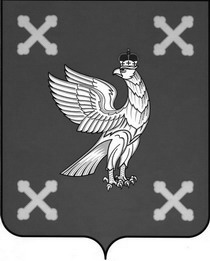 Управление образования администрации Шуйского муниципального районаПРИКАЗот    12.10.2023         № 243О проведении муниципального антинаркотического месячника «Вместе против наркотиков»           В соответствии с планом работы Управления образования администрации Шуйского муниципального района и в целях пропаганды здорового образа жизни, профилактики немедицинского потребления психоактивных веществ в молодежной среде приказываю:Провести в течение ноября 2023 года муниципальный антинаркотический месячник «Вместе против наркотиков».Утвердить план проведения муниципального антинаркотического месячника «Вместе против наркотиков» (Приложение 1).Утвердить Положение о проведении муниципального форума волонтерских отрядов «Импульс действия» (Приложение 2).Руководителям образовательных учреждений организовать участие образовательных учреждений в муниципальном антинаркотическом месячнике.Контроль за исполнением данного приказа возложить на главного специалиста отдела общего, дополнительного образования и воспитания Управления образования Скворцову Е.Н.           Начальник Управления образования администрации  Шуйского            муниципального района                                                  Е.А.ЛуковкинаПланпроведения муниципального антинаркотического месячника«Вместе против наркотиков»Положение  проведении муниципального форума волонтерских отрядов общеобразовательных учреждений«Импульс действия»1. Общие положенияФорум волонтерских отрядов общеобразовательных учреждений (далее-Форум) проводится в рамках месячника антинаркотического воспитания «Вместе против наркотиков». 	На протяжении всех этапов слета приветствуется принцип «Мы – За позитивное!», а не принцип «Мы – Против негативного!».2. Цели и задачи:- пропаганда здорового образа жизни;- стимулирование работы школьных отрядов волонтеров по пропаганде здорового образа жизни;-  формирование в подростковой среде позитивного настроя на здоровый образ жизни, увеличение физической активности;- вовлечение учащихся в социально значимую деятельность.3. Участники	Участниками Форума являются представители волонтерских отрядов. 4. Руководство4.1. Руководство, подготовка и проведение Форума осуществляется организационным комитетом. 4.2. Состав оргкомитета: Управление образования администрации Шуйского муниципального района и МАУДО «Центр творчества».Этапы ФорумаКонкурс проводится в 2 этапа:Информационно-подготовительный этап (заочный).На данном этапе участники оформляют и подают в оргкомитет:Портфолио добровольческого отряда в формате PDF;Текст мастер-класса;Ссылку на мотивационный пост.Портфолио своего добровольческого отряда, которое должно включать в себя следующую информацию:название отряда волонтеров;название организации/учреждения, на базе которого действует отряд волонтеров,ФИО лидера и куратора (руководителя) отряда волонтеров и их контактные данные;информация о членах отряда волонтеров (ФИО, дата рождения, место учёбы, достижения/заслуги);девиз и эмблема отряда волонтеров;общая фотография отряда волонтеров;итоги работы отряда волонтеров за 2022-2023 учебный год. 	Критерии оценивания конкурса:- раскрытие содержания работы и ее результатов - 0-10 баллов;- грамотность и логичность предоставляемой информации – 0-10 балов;- оригинальность и творческий подход - 0-10 баллов;- наличие фото, подтверждающих проведение мероприятий в 2022-2023 учебном году.Текст разработанного мастер-класса предоставляется в оргкомитет (в формате Word) c подробным описанием и требуемым оборудованием по одному из следующих направленностей:командообразование;этика общения;развитие креативного мышления;проектная деятельность в волонтерской среде;тайм-менеджмент;развитие позитивного мышления.Ещё один конкурс заочного этапа – «Лучший мотивационный пост в социальных сетях» Пост о здоровом образе жизни необходимо опубликовать в социальной сети Вконтакте. Публикация должна быть интересной, убедительной, познавательной, мотивирующей. Это могут быть материалы про спорт, правильное питание, красоту, самоорганизацию, отказ от вредных привычек и т.п. Приветствуется написание поста на основе личного опыта. Пост должен иллюстрироваться авторским фото или видеоматериалом.  	Критерии оценивания конкурса: - соответствие заданной тематике – 0 – 2 балла; - оригинальность идеи – 0 – 5 баллов; - убедительность отражения идеи – 0 – 2 балла;- глубина проработки темы – 0 – 2 балла; - качество фото или видеоматериала 0 – 5 баллов;- ориентированность на целевую аудиторию – 0 – 2 балла.ПОРТФОЛИО (В ФОРМАТЕ PDF) ТЕКСТ МАСТЕР-КЛАССА (В ФОРМАТЕ WORD), ССЫЛКА НА МОТИВАЦИОННЫЙ ПОСТ ПРЕДОСТАВЛЯЮТСЯ НА ЭЛЕКТРОННУЮ ПОЧТУ centr.ddt@yandex.ru ДО 9 НОЯБРЯ 2023 ГОДА.II. Практический этап (очный).	Очный этап Форума состоится 11 ноября в 10:00 на базе МАУДО «Центр творчества».План очного этапа Форума:Представление мастер-классаНа данном этапе волонтёрский отряд (представители не более 3 человек) проводит мастер-класс по одной из выбранных тем. Время защиты проекта – не более 15 минут. Критерии оценки мастер-классов:- использование способов включения в деятельность участников;- логичность построения мастер-класса,- соответствие направленности,- степень владения материалом,- качество наглядно-иллюстративного материала, его соответствиевыступлению,
- наличие рефлексии и обратной связи.Подведение итоговПо итогам работы Форума каждый волонтерский отряд получает сертификат участника. Оргкомитет имеет право учреждать дополнительные награды.Приложение 1к приказу Управления образования администрации Шуйского муниципального районаот   12.10.2023  № 243№МероприятиеСроки проведения1Муниципальный форум волонтерских отрядов «Импульс действия»11.11.20232Заседание районного Совета старшеклассников 11.11.20233Онлайн игра «На связи. Здоровый образ жизни» 14.11-18.11.20234Муниципальный турнир по тэг-рэгби (3-4 классы, 5-6 классы)01.11. 08.11.20235Спортивные игры Школьной баскетбольной лиги «КЭС-БАСКЕТ» (муниципальный этап, команды девочек)25.11.20236Мероприятия антинаркотической направленности по планам  образовательных учрежденийв течение месяца7Выпуск районной молодежной газеты, школьных изданий по проблемам здорового образа жизнив течение месяцаПриложение 2к приказу Управления образования администрации Шуйского муниципального районаот   12.10.2023     № 24311 ноября 2023 года, МАУДО «Центр творчества»11 ноября 2023 года, МАУДО «Центр творчества»10:00 – 10:10Открытие форума «Импульс действия»10:10 – 10:40Лекция от руководителя муниципального представительства «Ресурсного центра добровольчества «Ивановский волонтерский центр» в Шуйском муниципальном районе10:40 – 11:40Представление мастер-классов волонтерских отрядов школ Шуйского муниципального района11:40 – 12:00Подведение итогов. Закрытие форума «Импульс действия»